LES PASSEJAÏRES DE VARILHES                    				  	 FICHE ITINÉRAIRELES CABANNES n° 43"Cette fiche participe à la constitution d'une mémoire des itinéraires proposés par les animateurs du club. Eux seuls y ont accès. Ils s'engagent à ne pas la diffuser en dehors du club."Date de la dernière mise à jour : 29 mai 2019La carte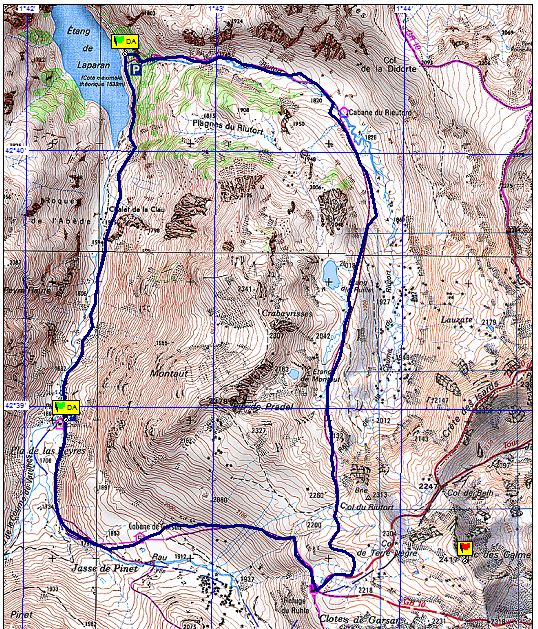 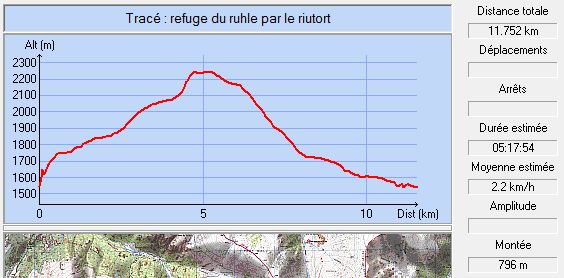 Commune de départ et dénomination de l’itinéraire : Aston – Parking au bord de l’étang de Laparan au pied de la cascade - Refuge de Rulhe par le Rieutord en circuit depuis LaparanDate, animateur(trice), nombre de participants (éventuel) :17.07.2013 – M. Buc29.07.2015 – P. De Meerleer21.08.2016 – P. Emlinger – 10 participants (Reportage photos)L’itinéraire est décrit sur les supports suivants : Territoire des vallées d’Ax – Topo-guide n° 2 "Lacs et torrents" – Balade n° 26 "Le refuge du Ruhle depuis Laparan" (Parcours décrit en sens inverse)Trace Openrunner : 6499489Classification, temps de parcours, dénivelé positif, distance, durée :Randonneur – 6h00 –  –  – Journée.Balisage : Jaune et Rouge du GRT, Blanc et rouge du GR 10 Particularité(s) : Site ou point remarquable :La belle vallée du RieutordLe point de vue sur le Ruhles et les étangs de Fontargente depuis le col du RieutordTrace GPS : Oui ou nonDistance entre la gare de Varilhes et le lieu de départ : Observation(s) : Pause "banane" recommandée à hauteur de la cabane du Rieutord et pause méridienne au col du même nom. 